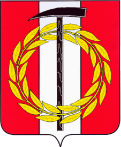 АДМИНИСТРАЦИЯ КОПЕЙСКОГО ГОРОДСКОГО ОКРУГАЧЕЛЯБИНСКОЙ ОБЛАСТИР А С П О Р Я Ж Е Н И Еот 04.02.2021 № 83-рОб определении границ части территории Копейского городского округа, на которой планируется реализовать инициативный проект МОУ «Общеобразовательная школа-интернат для обучающихся с ограниченными возможностями здоровья» № 8 Копейского городского округа по замене деревянных окон и установке окон из ПВХ профиляВ соответствии с Законом Челябинской области от 22.12.2020       № 288-ЗО «О некоторых вопросах правового регулирования отношений, связанных с инициативными проектами, выдвигаемыми для получения финансовой поддержки за счет межбюджетных трансфертов из областного бюджета», решением Собрания депутатов Копейского городского округа от 23.12.2020 № 88-МО «Об утверждении Положения о реализации Закона Челябинской области «О некоторых вопросах правового регулирования отношений, связанных с инициативными проектами, выдвигаемыми для получения финансовой поддержки за счет межбюджетных трансфертов из областного бюджета» на территории Копейского городского округа», на основании заявления от инициативной группы граждан, директора МОУ «Общеобразовательная школа-интернат для обучающихся с ограниченными возможностями здоровья» № 8 Копейского городского округа Шуруповой М.В. от 02.02.2021:1. Определить границы территории Копейского городского округа, на которой планируется реализовать инициативный проект МОУ «Общеобразовательная школа-интернат для обучающихся с ограниченными возможностями здоровья» № 8 Копейского городского округа по замене деревянных окон и установке окон из ПВХ профиля:Челябинская обл., г. Копейск, ул. Медиков, 5кадастровый номер учебного корпуса 74:30:0301034:878кадастровый номер здания спортивного зала: 74:30:0301034:877кадастровый номер спального корпуса 74:30:0301034:70кадастровый номер здания прачечной 74:30:0301034:73кадастровый номер земельного участка: 74:30:0301034:12. Отделу перспективного развития администрации Копейского городского округа (Куровская Ю.Е.) направить копию настоящего распоряжения инициативной группе граждан, директору МОУ «Общеобразовательная школа-интернат для обучающихся с ограниченными возможностями здоровья» № 8 Копейского городского округа Шуруповой М.В. в течение трех рабочих дней со дня подписания настоящего распоряжения. 3. Отделу пресс-службы администрации Копейского городского округа (Евдокимова В.И.) обеспечить размещение настоящего распоряжения на официальном сайте администрации Копейского городского округа в сети Интернет.4. Контроль исполнения настоящего распоряжения возложить на заместителя Главы городского округа по территориальному развитию Арасланова А.Н.Глава городского округа					          	     А.М. Фалейчик